Словения     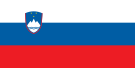 Слове́ния, официальное название — Респу́блика Слове́ния — государство в Центральной Европе. Площадь территории — 20 236 км², население — 2 005 692 человек. Столица — Любляна. Государственный язык — словенский.Унитарная, парламентская республика. Глава Словении — президент, избираемый каждые 5 лет. Исполнительной властью обладает президент и кабинет министров. Действующий президент – Борут Пахор. В августе 2014 года пост премьер-министра занял Мирослав Церар-младший.Расположена в предальпийской части Балканского полуострова. Омывается водами Адриатического моря. Индустриальная страна с динамично развивающейся экономикой. Объём ВВП за 2011 год составил 58,979 миллиарда долларов США. Денежная единица — евро.География СловенииСловения находится в Альпийско-Дунайском регионе Центральной Европы. Выделяют четыре основных географических региона: на северо-западе находятся Альпы, на северо-востоке — Паннонская низменность, на юге — Динарское нагорье, на западе — Средиземноморское побережье. Более половины территории занимают буковые, дубовые, хвойные леса, в горах — альпийские луга, в приморье — маквис, на плато Карст — степная растительность.Экономика СловенииПреимущества: стабильность. Обрабатывающая промышленность конкурентоспособна. Сильный экспорт. Перспектива роста торговли благодаря членству в ЕС. Конкурентоспособный порт в Копере. Из всех стран Восточной Европы минимальное количество долгов.Слабые стороны: экономика частично либерализована, что удерживает иностранных инвесторов. Приватизация идет медленно.Официальной валютой Словении является евро.Словения стала первой из стран, присоединившихся к ЕС в 2004 году, которая запустила в обращение единую европейскую валюту. Крупная нефтяная компания Petrol является полностью государственной, и в соответствии со специальным решением правительства, не может быть приватизирована. В энергетике Словении существует одна атомная электростанция — АЭС «Кршко». В 2009 году мировой экономический спад привел к снижению экспорта и промышленного производства — более чем на 6 %, а уровень безработицы превысил 9 %.Банк Словении является центральным эмиссионным и контрольным органом. Существует Объединение банков, в которое входит около 30 коммерческих банков Словении.НаселениеСредняя плотность населения составляет 101,66 человек на км². Приблизительно половина жителей проживает в городах, остальные — в сельской местности.Официальный язык словенский. Итальянский имеет статус официального языка в некоторых населённых пунктах. Также официальный, хотя и более низкий статус, имеет цыганский язык.